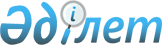 О внесении изменений и дополнений в постановление акимата Мангистауской области от 13 марта 2014 года № 46 "Об утверждении положения государственного учреждения "Управление пассажирского транспорта и автомобильных дорог Мангистауской области"
					
			Утративший силу
			
			
		
					Постановление акимата Мангистауской области от 08 мая 2015 года № 142. Зарегистрировано Департаментом юстиции Мангистауской области от 27 мая 2015 года № 2730. Утратило силу постановлением акимата Мангистауской области от 15 марта 2019 года № 46
      Сноска. Утратило силу постановлением акимата Мангистауской области от 15.03.2019 № 46 (вводится в действие по истечении десяти календарных дней после дня его первого официального опубликования).

      Примечание РЦПИ.

      В тексте документа сохранена пунктуация и орфография оригинала.
      В соответствии с законами Республики Казахстан от 23 января 2001 года "О местном государственном управлении и самоуправлении в Республике Казахстан" и от 29 сентября 2014 года "О внесении изменений и дополнений в некоторые законодательные акты Республики Казахстан по вопросам разграничения полномочий между уровнями государственного управления" акимат области ПОСТАНОВЛЯЕТ:
      1. Внести в постановление акимата Мангистауской области от 13 марта 2014 года № 46 "Об утверждении положения государственного учреждения "Управление пассажирского транспорта и автомобильных дорог Мангистауской области" (зарегистрировано в Реестре государственной регистрации нормативных правовых актов за № 2370, опубликовано 31 марта 2014 года в информационно – правовой системе "Әділет") следующие изменения и дополнения:
      в положении государственного учреждения "Управление пассажирского транспорта и автомобильных дорог Мангистауской области", утвержденного указанным постановлением:
      подпункты 37), 38) пункта 15 исключить;
      подпункт 41) пункта 15 изложить в следующей редакции:
      "41) осуществляет лицензирование в соответствии с законодательством Республики Казахстан о разрешениях и уведомлениях;";
      пункт 15 дополнить подпунктами 41-1), 41-2), 41-3) 41-4), 41-5), 41-6),41-7),41-8), 41-9), 41-10), 41-11), 41-12), 41-13), 41-14), 41-15), 41-16), 41-17), 41-18) следующего содержания:
      "41-1) ведет реестр физических и юридических лиц, подавших уведомление о начале осуществления деятельности по специальной подготовке водителей автотранспортных средств, осуществляющих перевозки опасных грузов в международном и внутриреспубликанском сообщениях;
      41-2) осуществляет субсидирование убытков перевозчиков при осуществлении социально значимых перевозок пассажиров на межрайонном (междугородном внутриобластном) сообщениях;
      41-3) разрабатывает для утверждения правила перевозок пассажиров метрополитеном;
      41-4) разрабатывает для утверждения правила нахождения в зоне повышенной опасности метрополитена и проведения в ней работ;
      41-5) разрабатывает правила субсидирования пассажирских перевозок метрополитеном;
      41-6) субсидирует убытки перевозчика, связанные с осуществлением пассажирских перевозок железнодорожным транспортом по социально значимым межрайонным (междугородным внутриобластным) и пригородным сообщениям (маршрутам);
      41-7) разрабатывает для утверждения порядок и условия классификации автомобильных дорог общего пользования областного и районного значения;
      41-8) разрабатывает для утверждения правила взимания платы за проезд по платной автомобильной дороге общего пользования областного и районного значения;
      41-9) разрабатывает для утверждения перечень автомобильных дорог общего пользования областного и районного значения;
      41-10 разрабатывает для утверждения наименования индексов автомобильных дорог общего пользования областного и районного значения;
      41-11) обеспечивает выполнение и контроль за всеми видами работ по строительству, реконструкции, ремонту, внедрению и содержанию технических средств регулирования дорожного движения на дорогах областного и районного значения, улицах населенных пунктов;
      41-12) разрабатывает и реализует мероприятия по организации дорожного движения на дорогах;
      41-13) осуществляет мониторинг потерь от дорожно-транспортных происшествий и бюджетных затрат на обеспечение безопасности дорожного движения, а также эффективности принимаемых мер на снижение уровня аварийности на дорогах;
      41-14) ликвидирует последствия дорожно-транспортных происшествий для восстановления дорожного движения на дорогах;
      41-15) выдает удостоверения на право управления самоходными маломерными судами;
      41-16) ведет учет курсов по подготовке судоводителей маломерных судов;
      41-17) согласовывает проектирование, размещение, строительство и эксплуатацию береговых объектов;
      41-18) вносит соответствующие предложения по вопросам определения границ морского порта, включая акваторию морского порта.".
      2. Утвердить прилагаемое приложение к Положению о государственном учреждении "Управление пассажирского транспорта и автомобильных дорог Мангистауской области".
      3. Государственному учреждению "Управление пассажирского транспорта и автомобильных дорог Мангистауской области" (Бисакаев У.С.):
      обеспечить официальное опубликование данного постановления в информационно-правовой системе "Әділет" и в средствах массовой информации, размещение на интернет-ресурсе акимата Мангистауской области;
      обеспечить государственную регистрацию внесенных изменений и дополнений в Положение в органах юстиции.
      4. Контроль за исполнением настоящего постановления возложить на первого заместителя акима области Алдашева С.Т.
      5. Настоящее постановление вступает в силу со дня государственной регистрации в органах юстиции и вводится в действие по истечении десяти календарных дней после дня его первого официального опубликования.
      "СОГЛАСОВАНО"
      руководитель государственного учреждения
      "Управление пассажирского транспорта и
      автомобильных дорог Мангистауской области"
      Бисакаев У.С.
      08 мая 2015 года Внесенные изменения и дополнения в Положение о государственном учреждении
"Управление пассажирского транспорта и автомобильных дорог Мангистауской области"
      подпункты 37), 38) пункта 15 исключить;
      подпункт 41) пункта 15 изложить в следующей редакции:
      "41) осуществляет лицензирование в соответствии с законодательством Республики Казахстан о разрешениях и уведомлениях;";
      пункт 15 дополнить подпунктами 41-1), 41-2), 41-3) 41-4), 41-5), 41-6),41-7),41-8), 41-9), 41-10), 41-11), 41-12), 41-13), 41-14), 41-15), 41-16), 41-17), 41-18), 41-19) следующего содержания:
      "41-1) ведет реестр физических и юридических лиц, подавших уведомление о начале осуществления деятельности по специальной подготовке водителей автотранспортных средств, осуществляющих перевозки опасных грузов в международном и внутриреспубликанском сообщениях;
      41-2) осуществляет субсидирование убытков перевозчиков при осуществлении социально значимых перевозок пассажиров на межрайонном (междугородном внутриобластном) сообщениях;
      41-3) разрабатывает для утверждения правила перевозок пассажиров метрополитеном;
      41-4) разрабатывает для утверждения правила нахождения в зоне повышенной опасности метрополитена и проведения в ней работ;
      41-5) разрабатывает правила субсидирования пассажирских перевозок метрополитеном;
      41-6) субсидирует убытки перевозчика, связанные с осуществлением пассажирских перевозок железнодорожным транспортом по социально значимым межрайонным (междугородным внутриобластным) и пригородным сообщениям (маршрутам);
      41-7) разрабатывает для утверждения порядок и условия классификации автомобильных дорог общего пользования областного и районного значения;
      41-8) разрабатывает для утверждения правила взимания платы за проезд по платной автомобильной дороге общего пользования областного и районного значения;
      41-9) разрабатывает для утверждения перечень автомобильных дорог общего пользования областного и районного значения;
      41-10 разрабатывает для утверждения наименования индексов
      автомобильных дорог общего пользования областного и районного значения;
      41-11) обеспечивает выполнение и контроль за всеми видами работ по строительству, реконструкции, ремонту, внедрению и содержанию технических средств регулирования дорожного движения на дорогах областного и районного значения, улицах населенных пунктов;
      41-12) разрабатывает и реализует мероприятия по организации дорожного движения на дорогах;
      41-13) осуществляет мониторинг потерь от дорожно-транспортных происшествий и бюджетных затрат на обеспечение безопасности дорожного движения, а также эффективности принимаемых мер на снижение уровня аварийности на дорогах;
      41-14) ликвидирует последствия дорожно-транспортных происшествий для восстановления дорожного движения на дорогах;
      41-15) выдает удостоверения на право управления самоходными маломерными судами;
      41-16) ведет учет курсов по подготовке судоводителей маломерных судов;
      41-17) согласовывает проектирование, размещение, строительство и эксплуатацию береговых объектов;
      41-18) вносит соответствующие предложения по вопросам определения границ морского порта, включая акваторию морского порта.".
					© 2012. РГП на ПХВ «Институт законодательства и правовой информации Республики Казахстан» Министерства юстиции Республики Казахстан
				
Аким области
А. АйдарбаевУтверждено постановлением
акимата Мангистауской области
от 08 мая 2015 года № 142